附件　                            製程名稱(編號)： (M00)附件(續一)　                        製程名稱(編號)：(M00)附件(續二)　                       製程名稱(編號)：(M00)附件(續二)　                       製程名稱(編號)：(M00)附件(續二)　                       製程名稱(編號)：(M00)填表說明附件：項次一：依本製程須符合項目填寫。項次二：依全廠須符合項目填寫。項次三：依本製程須符合項目填寫。(除環評承諾)附件(續一)：設置及變更：四、排放量變化表：五、依許可證管理辦法第二十七條之核定排放量：操作(版本一)：四、排放量變化表：五、依許可證管理辦法第二十七條之核定排放量：操作(版本二)(針對許可證失效後重新申請)：四、排放量變化表：五、依許可證管理辦法第二十七條之核定排放量：異動：四、排放量變化表：五、依許可證管理辦法第二十七條之核定排放量：展延：四、排放量變化表：五、依許可證管理辦法第二十七條之核定排放量：換補發：四、排放量變化表：五、依許可證管理辦法第二十七條之核定排放量：一、製程應符合法規檢核表：二、全廠申報管理規定：三、其他相關應遵守之規定事項：(例如環評承諾或轄內審查準則)四、排放量變化表：五、依許可證管理辦法第二十七條之核定排放量：六、排放清單：AP-Y02圖示1.原(物)料含揮發性有機物、有害空氣污染物含量彙整表(彙整時間113.2.22)：填表說明：含揮發性有機物、有害空氣污染物須納入填表，紙張、玉米粉等固體物則不須納入。原(物)料名稱及含量(%)應與申請資料表AP-G(續一)一致，表AP-G(續一)排放量計算引用之原(物)料皆須納入。申請許可證展延者，原(物)料名稱及含量(%)請以近5年資料進行更新，不依此變更操作許可內容。2.依據「新北市政府環境保護局印刷作業程序之空氣污染防制技術指引」，採用低污染原物料超過50%以上者，得免符合揮發性有機物排放削減量規定，本次申請低污染原物料共計51%，☑符合□不符合，前述低污染原物料規定。3.依據「新北市政府環境保護局凹版印刷作業程序之空氣污染防制技術指引」，採用最佳可行控制技術者，得免符合揮發性有機物排放削減量規定，本次申請☑符合□不符合，最佳可行控制技術。七、防制設備監測儀表：許可證證號粒狀污染物硫氧化物氮氧化物揮發性有機物------------------------------許可證證號粒狀污染物硫氧化物氮氧化物揮發性有機物------------------------------累計增量(公噸/年)(算法：本次申請排放量扣最新公告方式排放量相比)---(負值不列)---(負值不列)---(負值不列)---(負值不列)許可證證號粒狀污染物硫氧化物氮氧化物揮發性有機物---------------環操證字第F1234-00號(本次申請排放量)本次申請排放量本次申請排放量本次申請排放量本次申請排放量許可證證號粒狀污染物硫氧化物氮氧化物揮發性有機物環操證字第F1234-00號(基準年)(原核發量)本次申請排放量本次申請排放量本次申請排放量本次申請排放量環操證字第F1234-00號(基準年)(最新公告方式)本次申請排放量本次申請排放量本次申請排放量本次申請排放量累計增量(公噸/年)(算法：本次申請排放量扣最新公告方式排放量相比)---(負值不列)---(負值不列)---(負值不列)---(負值不列)許可證證號粒狀污染物硫氧化物氮氧化物揮發性有機物環操證字第F1234-03號(前次核發排放量)(失效)前次核發排放量前次核發排放量前次核發排放量前次核發排放量環操證字第F1234-04號(本次申請排放量)本次申請排放量本次申請排放量本次申請排放量本次申請排放量許可證證號粒狀污染物硫氧化物氮氧化物揮發性有機物環操證字第F1234-00號(基準年)(原核發量)前次核發排放量前次核發排放量前次核發排放量前次核發排放量環操證字第F1234-00號(基準年)(最新公告方式)最新公告方式排放量最新公告方式排放量最新公告方式排放量最新公告方式排放量累計增量(公噸/年)(算法：本次申請排放量扣最新公告方式排放量相比)---(負值不列)---(負值不列)---(負值不列)---(負值不列)許可證證號粒狀污染物硫氧化物氮氧化物揮發性有機物環操證字第F1234-03號(前次核發排放量)前次核發排放量前次核發排放量前次核發排放量前次核發排放量環操證字第F1234-04號(本次申請排放量)本次申請排放量本次申請排放量本次申請排放量本次申請排放量許可證證號粒狀污染物硫氧化物氮氧化物揮發性有機物環操證字第F1234-02號(基準年)(原核發量)原核發量原核發量原核發量原核發量環操證字第F1234-02號(基準年)(最新公告方式)最新公告方式排放量最新公告方式排放量最新公告方式排放量最新公告方式排放量累計增量(公噸/年)(算法：本次申請排放量扣最新公告方式排放量相比)---(負值不列)---(負值不列)---(負值不列)---(負值不列)許可證證號粒狀污染物硫氧化物氮氧化物揮發性有機物環操證字第F1234-03號(前次核發排放量)前次核發排放量前次核發排放量前次核發排放量前次核發排放量環操證字第F1234-04號(本次申請排放量)本次申請排放量本次申請排放量本次申請排放量本次申請排放量許可證證號粒狀污染物硫氧化物氮氧化物揮發性有機物環操證字第F1234-02號(基準年)(原核發量)原核發量原核發量原核發量原核發量環操證字第F1234-02號(基準年)(最新公告方式)最新公告方式排放量最新公告方式排放量最新公告方式排放量最新公告方式排放量累計增量(公噸/年)(算法：本次申請排放量扣最新公告方式排放量相比)---(負值不列)---(負值不列)---(負值不列)---(負值不列)許可證證號粒狀污染物硫氧化物氮氧化物揮發性有機物環操證字第F1234-03號(前次核發排放量)前次核發排放量前次核發排放量前次核發排放量前次核發排放量環操證字第F1234-04號(本次申請排放量)與前次排放量相同與前次排放量相同與前次排放量相同與前次排放量相同許可證證號粒狀污染物硫氧化物氮氧化物揮發性有機物環操證字第F1234-02號(基準年)(原核發量)原核發量原核發量原核發量原核發量環操證字第F1234-02號(基準年)(最新公告方式)若無最新核定，請以---表示之若無最新核定，請以---表示之若無最新核定，請以---表示之若無最新核定，請以---表示之累計增量(公噸/年)(算法：本次申請排放量扣最新公告方式排放量相比)---(負值不列)---(負值不列)---(負值不列)---(負值不列)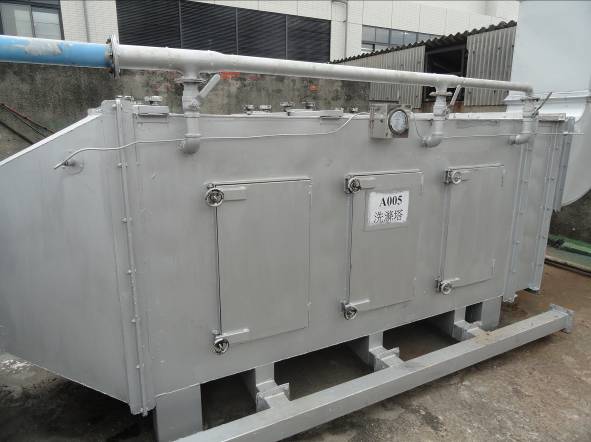 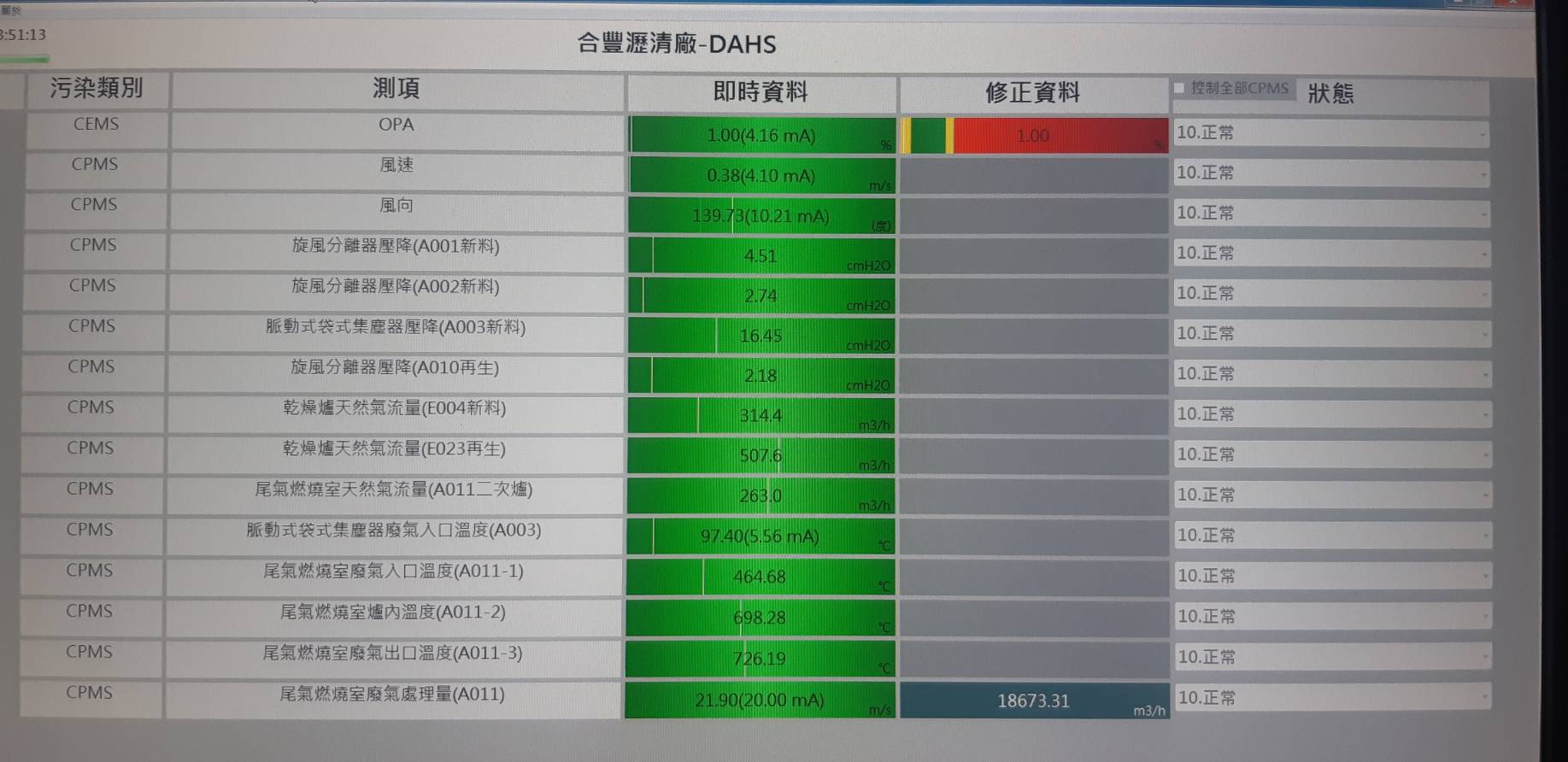 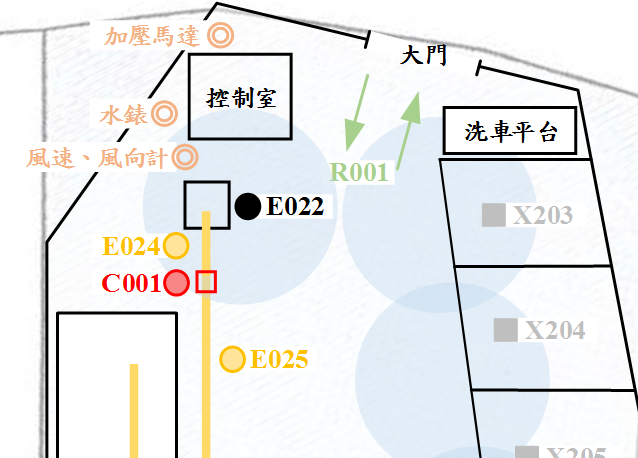 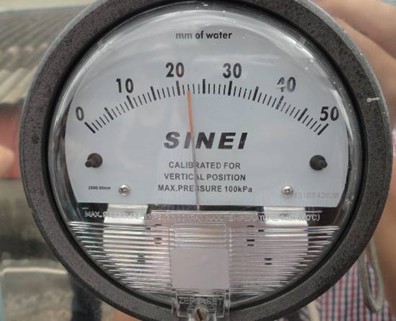 